ПРИЛОЖЕНИЕ 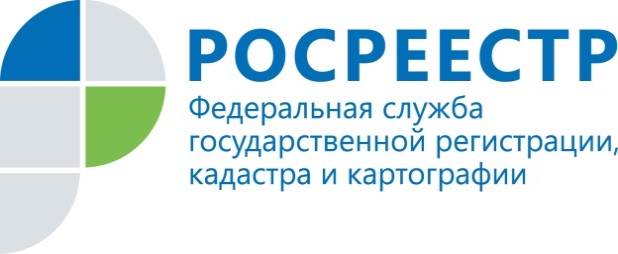 ПРЕСС-РЕЛИЗ17.04.2020 г. Управление Росреестра по Удмуртии: когда плата за сведения из ЕГРН не подлежит возвратуУправление Росреестра по Удмуртской Республике разъясняет порядок возврата платы за предоставление сведений из Единого государственного реестра недвижимости (ЕГРН) в случае получения уведомления об отсутствии запрашиваемых сведений и решения об отказе 
в предоставлении запрашиваемых сведений из ЕГРН. В соответствии с требованиями действующего законодательства в сфере регистрации недвижимости сведения, содержащиеся в ЕГРН, аналитическая и иная информация по запросам о предоставлении сведений лиц, предоставляются за плату за исключением лиц, определенных в соответствии с законодательством.Согласно положениям порядка взимания и возврата платы за предоставление сведений, содержащихся в Едином государственном реестре недвижимости, и иной информации, утверждённого приказом Минэкономразвития России от 23.12.2015 № 967, внесенная плата подлежит возврату в следующих случаях: - в размере 100 процентов, если заявителем не представлялся запрос 
о предоставлении сведений ЕГРН;- при условии внесения ее в большем размере, чем предусмотрено 
в соответствии с частью 2 статьи 63 Федерального закона от 13.07.2015 
№ 218-ФЗ «О государственной регистрации недвижимости», при этом возврату подлежат средства в размере, превышающем размер установленной платы.Напоминаем, сведения из ЕГРН предоставляются в форме электронного документа или в форме документа на бумажном носителе в виде копии документа, на основании которого сведения внесены 
в ЕГРН, выписки из ЕГРН или ином виде, установленном органом нормативно-правового регулирования. В том числе сведения могут предоставляться в виде уведомления об отсутствии в ЕГРН запрашиваемых сведений либо решения об отказе в предоставлении запрашиваемых сведений 
из ЕГРН.Уведомление об отсутствии в ЕГРН запрашиваемых сведений или решение об отказе в предоставлении запрашиваемых сведений согласно части 12 статьи 62 Закона о регистрации направляются органом регистрации прав в случае, если в ЕГРН отсутствуют запрашиваемые сведения или предоставление запрашиваемых сведений не допускается в соответствии 
с федеральным законом.Таким образом, уведомление об отсутствии в ЕГРН запрашиваемых сведений и решение об отказе в предоставлении запрашиваемых сведений 
из ЕГРН является таким же результатом оказания государственной услуги 
по предоставлению сведений, содержащихся в ЕГРН, как и выписка из ЕГРН (иной документ, в виде которого предоставляются сведения из ЕГРН).Следовательно, при получении уведомления об отсутствии в ЕГРН запрашиваемых сведений, решения об отказе в предоставлении запрашиваемых сведений из ЕГРН плата возврату не подлежит.Контакты для СМИПресс-служба Управления Росреестра по Удмуртской Республике8 (3412)78-63-56pressa@r18.rosreestr.ruhttps://rosreestr.ruhttps://vk.com/club161168461г.Ижевск, ул. М. Горького, 56.